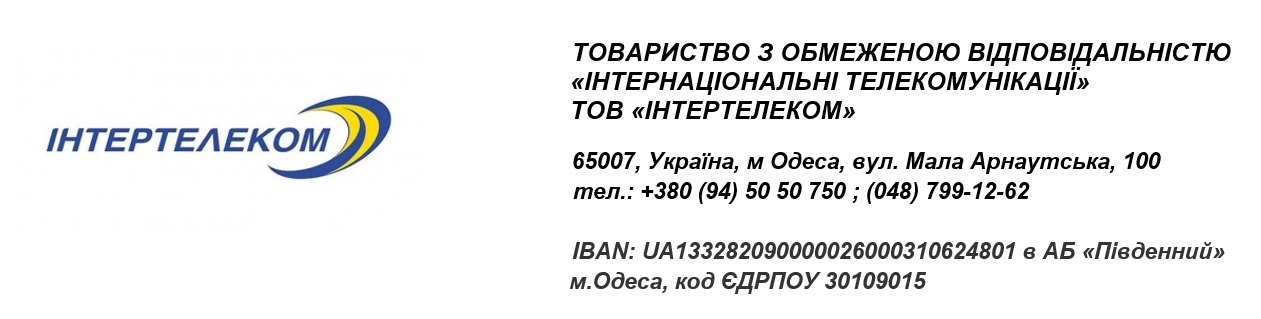 Генеральному директоруТОВ «Інтертелеком»Власенко В.В.Абонента_______________________________________________________________ЗаяваПросимо Вас на особовий рахунок ______________ підключити нашому підприємству прямий міський номер __________________ на тарифному плані «____________________________», а також активувати на номері наступні додаткові послуги:________________ ____________________________________________________________________________________________________________________________________(наприклад: Можливість здійснювати дзвінки на мобільних операторів України та за кордон, можливість відправити смс, послугу Sip та інше).Сплату гарантуємо.Рахунок для сплати прохання направити на: e-mail    __________________________________________________________                                             ________________                      дата                                                                                                                 підпис керівника     МП